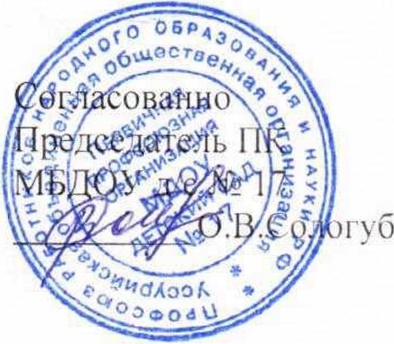 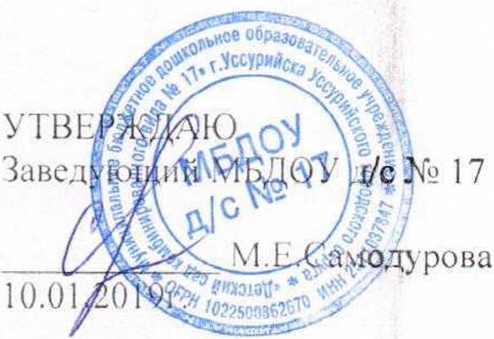 Профессиональный кодекс этики и служебного поведения
сотрудника МБДОУ д/с № 17ПреамбулаНормами Профессионального кодекса руководствуются в своей деятельности все сотрудники, работающие в МБДОУ д/с №17.Цель кодекса - определить основные нормы профессиональной этики в отношениях между сотрудниками, сотрудников с воспитанниками и их родителями, с обществом и государством.ОБЩИЕ ПОЛОЖЕНИЯРаздел 1Источники этики.Нормы этики устанавливаются на основании Конституции РФ, Федерального закона от 29 декабря 2012г. № 273-ФЗ «Об образовании в Российской Федерации» и принятых в соответствии с ним иных законодательных и локальных актов, норм международного права, а также общечеловеческих моральных норм и традиций российского образования.Принципы этики сотрудника МБДОУ д/с №17.При осуществлении своей деятельности сотрудник МБДОУ д/с №17 руководствуется следующими принципами:гуманность;законность;демократичность;справедливость;профессионализм;взаимное уважение.1.3 Специфика работы в ОУСпецифика работы в ОУ предполагает самостоятельные меры по защите детей в опасных ситуациях.Сотрудник МБДОУ д/с №17 всегда работает в коллективе, тесно связан со своими коллегами и должен уметь правильно строить отношения. Он должен уметь быстро ориентироваться в сложной ситуации, оценивать возможные варианты действий и находить наиболее правильные решения.Поведение сотрудника МБДОУ д/с №17 и их манеры должны соответствовать той ситуации, в которой они выполняют свои обязанности.Служебная дисциплина.Служебная дисциплина означает соблюдение сотрудниками МБДОУ д/с №17 требований законов Российской Федерации, а также указаний руководства, порядка и правил при выполнении возложенных на них обязанностей и осуществлении имеющихся у них полномочий.Руководитель ОУ несет ответственность за состояние дисциплины персонала и воспитанников. Наряду с высокой требовательностью руководитель должен:создавать необходимые условия для труда и отдыха, а также для повышения квалификации персонала;воспитывать у сотрудников и воспитанников чувство ответственности за выполнение своих обязанностей;уважать честь и достоинство подчиненных;обеспечивать объективность и гласность в оценке работы сотрудников;не допускать зажима критики и преследования подчиненных по мотивам личного характера.За успехи в работе рекомендуется применять разнообразные поощрения, в том числе:объявление благодарности, выдача денежной премии;награждение ценным подарком, грамотой;досрочное снятие прежнего взыскания;вручение наград и отличительных знаков системы образования.За нарушения служебной дисциплины на сотрудников МБДОУ д/с №17 налагаются следующие виды взысканий: замечание, выговор, строгий выговор, лишение денежной премии, увольнение с работы.Поощрения и дисциплинарные взыскания могут применяться руководителями и их заместителями только в пределах действующего законодательства и предоставленных им прав по согласованию с первым лицом.Внутренний распорядок устанавливается руководством МБДОУ д/с №17 в соответствии с действующим законодательством исходя из особенностей работы и соображений безопасности и с учетом мнения коллектива. Систематическое нарушение служебной дисциплины и мер безопасности может стать основанием для увольнения, понижения в должности, наложения иного взыскания, о чем работника следует предупредить при приеме на работу и записать в контракте (трудовом договоре).Раздел 2Личность сотрудника МБДОУ д/с №17Сотрудник МБДОУ д/с №17 должен стремиться стать положительным примером для воспитанников ДОУ.Сотрудник МБДОУ д/с №17 не должен заниматься противокультурной,аморальной, неправомерной деятельностью. Сотрудник МБДОУ д/с №17 дорожит своей репутацией.Сотрудник МБДОУ д/с №17 должен быть требователен к себе, стремиться к самосовершенствованию.Сотрудник МБДОУ д/с №17 не должен терять чувства меры и самообладания.Сотрудник МБДОУ д/с №17 соблюдает правила русского языка, культуру своей речи, не допускает использования ругательств, грубых и оскорбительных фраз.Сотрудник МБДОУ д/с №17 является честным человеком, соблюдающим законодательство. С профессиональной этикой сотрудника МБДОУ д/с №17 не сочетаются ни получение взятки, ни ее дача.Сотрудник МБДОУ д/с №17 должен бережно и обоснованно расходовать материальные и другие ресурсы. Он не должен использовать имущество МБДОУ д/с №17 или другого воспитательного учреждения (помещение, мебель, телефон, телефакс, компьютер, копировальная техника, другое оборудование, почтовые услуги, транспортные средства, ипсгр\ меты и материалы), а также свое рабочее время для личных нужд.Раздел 3Взаимоотношения с воспитанникамиСотрудник МБДОУ д/с №17 выбирает подходящий стиль общения с воспитанниками, основанный на взаимном уважении.Сотрудник МБДОУ д/с №17 в своей работе не должен унижать честь и достоинство воспитанников ни по каким основаниям, в том числе по признакам возраста, пола, национальности, религиозных убеждений и иных особенностей.Сотрудник МБДОУ д/с №17 является беспристрастным, одинаково доброжелательным и благосклонным ко всем воспитанникам.Требовательность сотрудника МБДОУ д/с №17 по отношению к воспитанникам должна быть позитивной и обоснованной.Сотрудник МБДОУ д/с №17 выбирает методы работы с воспитанниками, развивающие в них такие положительные черты и качества, как самостоятельность, самоконтроль, самовоспитание, желание сотрудничать и помогать другим.Сотруднику МБДОУ д/с №17 следует стремиться к повышению мотивации обучения у детей, к укреплению веры в их силы и способности.Приняв необоснованно принижающие воспитанника оценочные решения, сотрудник МБДОУ д/с №17 должен немедленно исправить свою ошибку.Сотрудник МБДОУ д/с №17 справедливо и объективно оценивает работу воспитанников, не допуская завышенного или заниженного оценочного суждения.Сотрудник МБДОУ д/с №17 обязан хранить в тайне информацию, доверенную ему воспитанниками, за исключением случаев, предусмотренных законодательством.Сотрудник МБДОУ д/с №17 не должен злоупотреблять своим служебным положением, используя своих воспитанников для каких-либо услуг или одолжений в личных целях.Сотрудник МБДОУ д/с №17 не имеет права требовать от родителей дополнительного вознаграждения за свою работу, за исключением случаев, предусмотренных в законодательстве.Взаимоотношения сотрудников МБДОУ д/с №17Сотрудники МБДОУ д/с №17 стремятся к взаимодействию друг с другом, оказывают взаимопомощь, уважают интересы друг друга и администрации МБДОУ д/с №17.Сотрудников МБДОУ д/с №17 объединяют взаимовыручка, поддержка, открытость и доверие.Сотрудник МБДОУ д/с №17 имеет право открыто выражать свое мнение по поводу работы своих коллег, не распространяя сплетни. Любая критика, высказанная в адрес другого сотрудника МБДОУ д/с №17, должна быть объективной и обоснованной.Администрация не может требовать или собирать информацию о личной жизни сотрудника МБДОУ д/с №17, не связанной с выполнением им своих трудовых обязанностей.Сотрудник МБДОУ д/с №17 имеет право на поощрение от администрации МБДОУ д/с №17. Личные заслуги педагога не должны оставаться без вознаграждения.Сотрудник МБДОУ д/с №17 имеет право получать от администрации информацию, имеющую значение для работы МБДОУ д/с №17. Администрация не имеет права скрывать информацию, которая может повлиять на работу сотрудника и качество его труда.Инициатива приветствуется.Важные для сотрудников МБДОУ д/с №17 решения принимаются в учреждении на основе принципов открытости и общего участия.Сотрудник МБДОУ д/с №17 в процессе деятельности должен способствовать развитию личности и сохранения психического, психологического и физического здоровья детей.Взаимоотношения с родителями воспитанниковСотрудники МБДОУ д/с № 17должны уважительно и доброжелательно общаться с родителями воспитанников.Сотрудник МБДОУ д/с №17 общается с родителями воспитанников в части касающейся выполнения своих должностных обязанностей.Сотрудник МБДОУ д/с №17 не разглашает высказанное детьми мнение о своих родителях или мнение родителей о детях.Отношения сотрудника МБДОУ д/с №17 с родителями не должны оказывать влияние на оценку личности и достижении детей.На отношения сотрудника МБДОУ д/с №17 с воспитанниками и на их оценку не должна влиять поддержка, оказываемая их родителями образовательному учреждению.Вза и соотношения сотрудника МБДОУ д/с №17 с обществом и государствомСотрудник МБДОУ д/с №17 является общественным просветителем, хранителем культурных ценностей, порядочным, образованным человеком.Сотрудник МБДОУ д/с №17 старается внести свой вклад в развитие гражданского общества.Сотрудник МБДОУ д/с №17 понимает свою социальную роль и исполняет свой гражданский долг.ЗАКЛЮЧИТЕЛЬНЫЕ ПОЛОЖЕНИЯПри приеме на работу в МБДОУ д/с №17 руководитель обязан оговорить, что сотрудник МБДОУ д/с №17 должен действовать в пределах своей профессиональной компетенции на основе кодекса работника и ознакомить работника с содержанием указанного кодекса.Нарушение положений кодекса сотрудника МБДОУ д/с №17 рассматривается коллективом и администрацией МБДОУ д/с №17, а при необходимости - более высокой организацией.